Publicado en Madrid el 07/01/2020 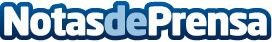 Cristina Expósito, nueva Digital Sales Manager del Grupo Adecco en EspañaExpósito se responsabilizará de liderar el departamento de Digital Sales en nuestro país y junto a su equipo marcará la estrategia de comercial del canal digital del Grupo Adecco en EspañaDatos de contacto:Adecco914325630Nota de prensa publicada en: https://www.notasdeprensa.es/cristina-exposito-nueva-digital-sales-manager Categorias: Nacional E-Commerce Nombramientos Recursos humanos http://www.notasdeprensa.es